JurnalPenelitianPosdanInformatikaEthical Statement AgreementR&D Center for Post and Informatics, MCIT of Indonesia.requireaformal writtentransferofcopyrightfrom theauthor(s)foreacharticlepublished.Wethereforeaskyoutoreadthetermsofthis agreement,signinthe spaceprovided,andreturnthe completeform tous atjurnal.puslitbangppi@mail.kominfo.com.Yourcooperation is essentialandappreciated.Anydelaywillresultina delayinpublication.Article entitled: IMPLEMENTASI PRIVATE CLOUD MENGGUNAKAN RASPBERRY PI UNTUK PENGAKSESAN DATA PRIBADI Corresponding author:  SITTI AISATo be publishedin:JurnalPenelitianPosdanInformatika(JPPI)Ethical StatementIhereby assigntoR&D Center for Post and Informatics - MCIT of Indonesia,allrights undercopyrightthatmay existinandtothemanuscriptidentifiedaboveandany supplementaltables, illustrationsor otherinformationsubmittedtherewith(the"article"),includingany associatedwrittenormultimedia componentsorotherenhancementsaccompanyingthearticlesubmittedtoR&D Center for Post and Informatics - MCIT of Indonesiainallformsandmedia(whether nowknownor hereafterdeveloped),throughouttheworld,inalllanguages,forthefullterm ofcopyrightandallextensions andrenewals thereof, effective whenandifthe article is acceptedforpublication.GENERALTERMSThe article I(we) have submitted to the JurnalPenelitianPosdanInformatika (JPPI) for review is original, has been written by the stated   author(s) and has not been published elsewhere.;The article is not currently being considered for publication by any other journal and will not be submitted for such review while under review by this journal.;The article contains no libelous or other unlawful statements and does not contain any materials that violate any personal or proprietary rights of any other person or entity.;We have obtained written permission from copyright owners for any excerpts from copyrighted works (if any)  that are included and  have credited the sources in our article.;In case the article was prepared jointly with other authors, and this forms is not signed by all of the authors, I(the undersigned) have informed the the co-author(s) and have authorize to sign this ethical statement.Correspondingauthor’ssignature:  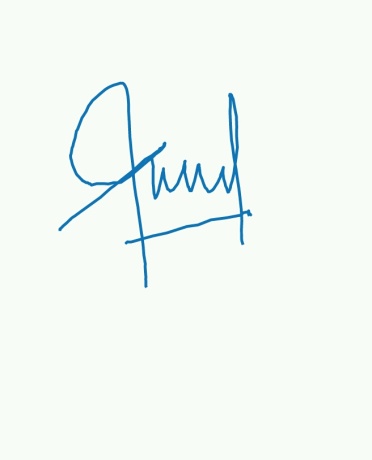 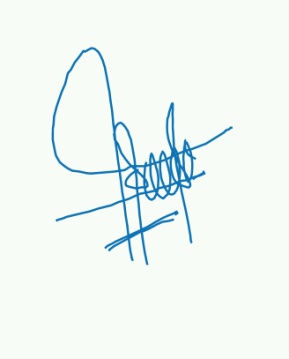 Name (printed)                               : SITTI AISA, THABRANI RCompanyorinstitution                   : STMIK DIPANEGARA MAKASSAR Date	: 17 JANUARI 2017DataProtection:BysubmittingthisformyouareconsentingthatthepersonalinformationprovidedhereinmaybeusedbyR&D Center for Post and Informatics - MCIT of Indonesiaanditsaffiliatedcompaniesworldwide tocontactyouconcerningthepublishingofyourarticle